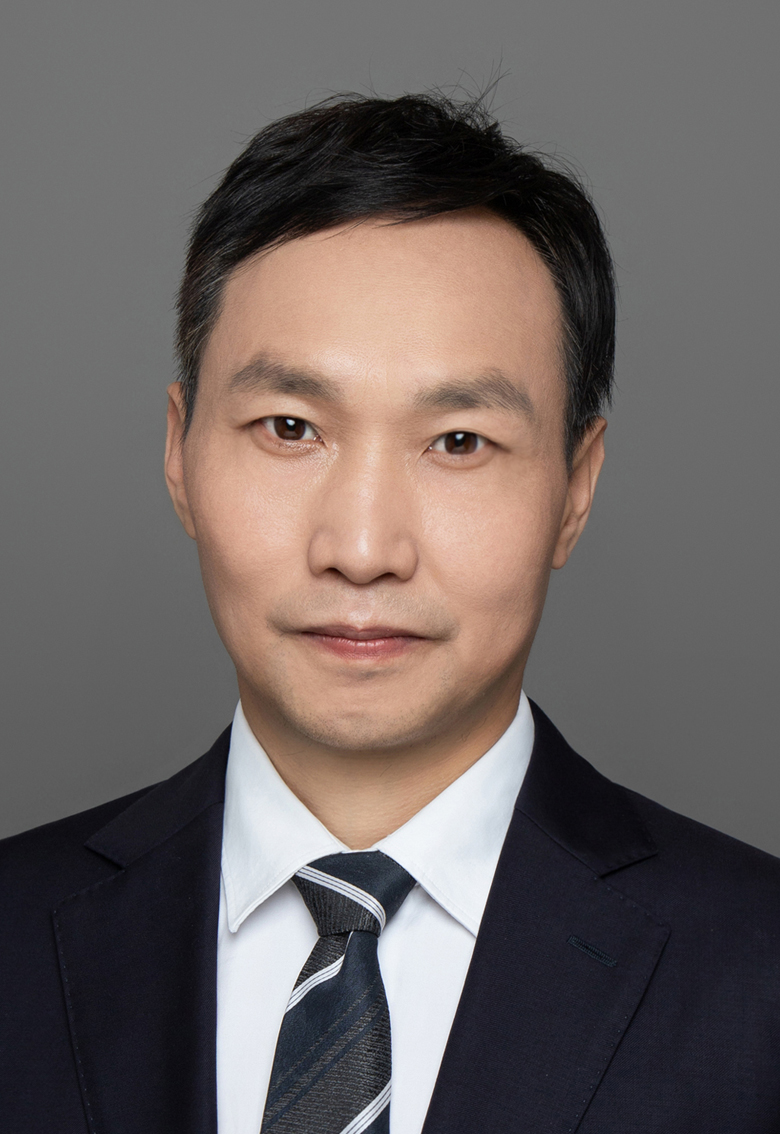 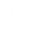 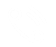 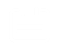 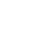 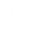 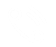 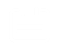 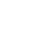 	2001年至2004年，中国工商银行深圳分行                                     2005年至2006年，深圳市龙岗区发展和改革局                                     2007年至2012年，恒泰证券股份有限公司投资银行部                                     2013年至2017年，申万宏源证券承销保荐有限责任公司                                     2017年至2019年，国信证券股份有限公司投资银行事业部                                     2020年至2021年，财信证券有限责任公司投资银行事业部                                     2021年3月至2022年9月，广东华商律师事务所 实习律师                                     2022年10月至今   广东信达律师事务所 律师